			Parte da trattenere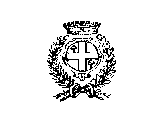 COMUNE DI CERANO – DOMANDA DI ISCRIZIONE  REFEZIONE SCOLASTICAINFORMAZIONI GENERALI- il costo unitario di ogni buono pasto è attualmente i € 4,70 (la tariffa può essere soggetta a variazioni);- il consumo dei pasti è soggetto a pagamento anticipato informatizzato mediante l’acquisto di “buoni virtuali” per un minimo di 5 pasti, da effettuarsi presso gli esercizi commerciali convenzionati. Il credito verrà decurtato automaticamente ad ogni pasto ordinato. Si consiglia vivamente di conservare gli scontrini delle ricariche dei pasti. Il Comune effettua controlli sui pagamenti mediante messaggi sms. - l’Ufficio Scuola del Comune di Cerano assegnerà e consegnerà a casa il Codice Utente e password con il quale si potrà accedere al sistema informatico per il controllo dei consumi, dei pagamenti e delle ricariche, nonché a modificare i propri dati.- entro il 30 giugno di ogni anno può essere richiesta la personalizzazione del menù per motivi dietetici compilando l’apposito modulo, da richiedere all’ufficio Scuola del Comune di Cerano e da riconsegnare con il Certificato medico regionale del Pediatra o dell'Allergologo, riportante la patologia, gli alimenti da evitare e la documentazione specialistica (rst, prick test ...) attestanti l'allergia/intolleranza. Tutta la documentazione potrà essere consegnata presso il COMUNE DI CERANO, UFFICIO SCUOLA, piazza Crespi, 11 - tel 03217714211 - e-mail segreteria@comune.cerano.no.it. o all'A.S.L. NO, v.le Roma, 7 tel. 0321374302/308 - fax 0321374303 - e-mail sian.nov@asl.novara.it  dandone contestuale notizia al Comune.- sul sito istituzionale del Comune di Cerano – sezione istruzione - www.comune.cerano.no.it – sono consultabili i menù stagionali/ il capitolato d’appalto / le tabelle delle grammature e merceologiche e le regole generali di utilizzo del servizio.PER INFORMAZIONI RIVOLGERSI A COMUNE DI CERANO UFFICIO SCUOLA, PIAZZA CRESPI, 11 - TEL 03217714211-7714208   (lun-ven 09.00-13.00)__________________________________________________________________________________Parte da restituire al Comune di Cerano – 1° piano Ufficio ScuolaRichiesta di iscrizione servizio di refezione scolastica   Sc. Infanzia    Sc. Primaria    classe/colore_____________                                                                                                                                                                                                         IL SOTTOSCRITTO: ____________________________________________RESIDENTE IN _______________________________VIA/PIAZZA ______________________________________________ CELL.(*) _________________________________________C.F _______________________________________ E-MAIL(*) ______________________________________________________in qualità di:  genitore,  tutore,  affidatario del minore:(nome del minore)__________________________________________________________________________________________NATO IL ______________________________________ A ______________________________________________ (______) C.F. _________________________________________    Richiesta di menù diversificato (non necessita di certificato medico)  NO CARNE      NO CARNE e PESCE      NO SUINO(*)dati obbligatori necessari per cambio password utenza  e rilascio certificazione mod. 730 DICHIARO DI AVER PRESO VISIONE E DI ACCETTARE LE CONDIZIONI SOPRA ESPOSTEAi sensi del Decreto Legislativo n. 196/2003 e s.m.i e del “General Data Protection Regulation”, UE Regulation 2016/679, il trattamento dei dati personali avviene per l'espletamento dei soli adempimenti connessi al presente appalto e nella piena tutela dei diritti e della riservatezza delle persone, il soggetto attivo della raccolta dei dati è il Comune di Cerano		                                                                                            ________________________________									        (firma del/la  richiedente)